STEM Program Office Request for APL Staff Participation FormSchool or Organization:  Contact Name:  Phone:  Email:  Event Details:Name of Event:  Date(s) of Program/Event:  When are volunteers needed? What time and for how long?  Location of Event/where should volunteers show up?  County of Location:  # of students expected to attend:  Grades of students expected to attend:  Volunteer Roles Needed:  Science or STEM fair judge(s):  # of judges needed:    Hands on STEM demonstration:  # of students:    Speaker:  Specify topic and length:    Robotics team mentor or technical advisor  Other, please specify:  Please provide any additional information that will help us fulfill your request.The APL STEM Program Outreach Office receives numerous requests for participation in local events.  While we would like to accommodate all requests, it is not always possible. Requests will be considered as they are received.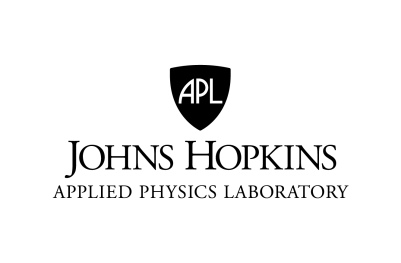 Please email this form to aplstem@jhuapl.edu or fax to 240-456-2319.  Questions can be addressed to 443-778-7836